Publicado en Donostia-San Sebastián el 07/06/2016 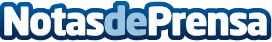 Las farmacias guipuzcoanas se suman a la campaña de ACCU, 'Lo necesito ya', que facilita el acceso al baño a las personas con enfermedades intestinales inflamatoriasUn total de 40 farmacias guipuzconas se han sumado a la campaña de la Asociación de Enfermos de Crohn y Colitis Ulcerosa (ACCU) de Gipuzkoa que, bajo el lema 'Beharra daukat / Lo necesito ya', pretende mejorar la calidad de vida de las personas que sufren enfermedades de inflamación intestinal y, en un momento dado, necesitan acudir con urgencia al servicioDatos de contacto:Colegio Oficial de Farmacéuticos de Gipuzkoa943223750Nota de prensa publicada en: https://www.notasdeprensa.es/las-farmacias-guipuzcoanas-se-suman-a-la Categorias: Medicina Industria Farmacéutica País Vasco Solidaridad y cooperación http://www.notasdeprensa.es